  РЕШЕНИЕ   КАРАР17 декабря 2021 года                                                                                  № 1-35О бюджете Новотинчалинского сельского поселенияБуинского муниципального района Республики Татарстанна 2022 год и на плановый период 2023 и 2024 годов     В соответствии с Бюджетным кодексом Российской Федерации, Бюджетным кодексом Республики Татарстан, Федеральным законом от 6 октября 2003 года «Об общих принципах организации местного самоуправления в Российской Федерации» и Уставом муниципального образования Новотинчалинское сельское поселение Буинского муниципального района Республики Татарстан, Совет Новотинчалинского сельского поселения Буинского муниципального района Республики ТатарстанРЕШИЛ:Статья 1  1. Утвердить основные характеристики бюджета Новотинчалинского сельского поселения Буинского муниципального района на 2022 год:1) общий объем доходов бюджета Новотинчалинского сельского поселения Буинского муниципального района в сумме 2896,54 тыс. рублей;2) общий объем расходов бюджета Новотинчалинского сельского поселения Буинского муниципального района в сумме 2896,54 тыс. рублей.3) дефицит бюджета Новотинчалинского сельского поселения Буинского муниципального района в сумме 0 рублей. 2. Утвердить основные характеристики бюджета Новотинчалинского сельского поселения Буинского муниципального района на плановый период 2023 и 2024 годов:1) прогнозируемый общий объем доходов бюджета на 2023 год в сумме 2932,90 тыс. рублей и на 2024 год в сумме 2971,60 тыс. рублей;2) общий объем расходов бюджета Новотинчалинского сельского поселения Буинского муниципального района:- на 2023 год в сумме 2932,90 тыс. рублей, в том числе условно-утвержденные расходы в сумме 70,6 тыс. рублей;- на 2024 год в сумме 2971,60 тыс. рублей, в том числе условно-утвержденные расходы в сумме 143,02 тыс. рублей.3. Утвердить источники финансирования дефицита бюджета Новотинчалинского сельского поселения Буинского муниципального района на 2022 год и на плановый период 2023 и 2024 годов согласно приложению 1 к настоящему Решению. Статья 2    1. Утвердить по состоянию на 1 января 2023 года верхний предел внутреннего муниципального долга по долговым обязательствам Новотинчалинского сельского поселения Буинского муниципального района в сумме 0 рублей, в том числе по муниципальным гарантиям в сумме 0 рублей. 2. Утвердить по состоянию на 1 января 2024 года верхний предел внутреннего муниципального долга по долговым обязательствам Новотинчалинского сельского поселения Буинского муниципального района в сумме 0 рублей, в том числе по муниципальным гарантиям в сумме 0 рублей. 3. Утвердить по состоянию на 1 января 2025 года верхний предел внутреннего муниципального долга по долговым обязательствам Новотинчалинского сельского поселения Буинского муниципального района в сумме 0 рублей, в том числе по муниципальным гарантиям в сумме 0 рублей. 4. Установить предельный объем муниципального долга Новотинчалинского сельского поселения Буинского муниципального района: - в 2022 году – в размере 0 рублей; - в 2023 году – в размере 0 рублей; - в 2024 году – в размере 0 рублей.Статья 31. Утвердить в бюджете Новотинчалинского сельского поселения Буинского муниципального района прогнозируемые объемы доходов на 2022 год и на плановый период 2023 и 2024 годов согласно приложению 2 к настоящему Решению.Статья 41. Утвердить распределение бюджетных ассигнований по разделам, подразделам, целевым статьям (муниципальным программам Буинского муниципального района Республики Татарстан и непрограммным направлениям деятельности), группам видов расходов классификации расходов бюджета на 2022 год и на плановый период 2023 и 2024 годов согласно приложению 5 к настоящему Решению.2. Утвердить ведомственную структуру расходов Новотинчалинского сельского поселения Буинского муниципального района на 2022 год и на плановый период 2023 и 2024 годов согласно приложению 6 к настоящему Решению. 3. Утвердить общий объем бюджетных ассигнований на исполнение публичных нормативных обязательств на 2022 год в сумме 0 рублей и на плановый период 2023 и 2024 годов в сумме 0 рублей.Статья 5 Учесть в бюджете Новотинчалинского сельского поселения Буинского муниципального района получаемые из бюджета Буинского муниципального района дотации на выравнивание бюджетной обеспеченности поселений:  на 2022 год - в сумме 1979,74 тыс. рублей;на 2023 год – в сумме 2006,60 тыс. рублей;на 2024 год – в сумме 2033,40 тыс. рублей.Статья 6Учесть в бюджете Новотинчалинского Буинского муниципального района сельского поселения получаемые из бюджета Буинского муниципального района субвенции бюджетам поселений на реализацию полномочий по осуществлению первичного воинского учета на территориях, на которых отсутствуют военные комиссариаты: на 2022 год - в сумме 103,80 тыс. рублей;на 2023 год – в сумме 107,30 тыс. рублей;на 2024 год – в сумме 111,20 тыс. рублей.Статья 7Органы местного самоуправления Новотинчалинского сельского поселения Буинского муниципального района не вправе принимать в 2022 году решения, приводящие к увеличению численности муниципальных служащих и работников учреждений и иных организаций бюджетной сферы, за исключением принятия таких решений в связи наделением органов местного самоуправления Новотинчалинского сельского поселения Буинского муниципального района, муниципальных казенных учреждений Новотинчалинского сельского поселения Буинского муниципального района новыми функциями или полномочиями.Статья 8Остатки средств бюджета Новотинчалинского сельского поселения Буинского муниципального района в объеме, не превышающем сумму остатка неиспользованных бюджетных ассигнований на оплату заключенных от имени Новотинчалинского сельского поселения Буинского муниципального района муниципальных контрактов на поставку товаров, выполнение работ, оказание услуг, подлежащих в соответствии с условиями этих муниципальных контрактов оплате в 2021 году, направляются в 2022 году на увеличение  соответствующих бюджетных ассигнований на указанные цели в случае принятия исполнительным комитетом Новотинчалинского сельского поселения Буинского муниципального района соответствующего решения. Статья 9Органы казначейства Министерства финансов Республики Татарстан осуществляют отдельные функции по исполнению бюджета Новотинчалинского сельского поселения Буинского муниципального района в соответствии с заключенными соглашениями. Статья 10Разместить настоящее Решение на официальном сайте Буинского муниципального района РТ в информационно-телекоммуникационной сети «Интернет», официальном портале правовой информации РТ pravo.tatarstat.ruСтатья 11Настоящее Решение вступает в силу с 1 января 2022 года.Глава Новотинчалинского сельского поселения	 Буинского муниципального района РТ                                              Мадышев Р.К.Приложение 1                                                    к Решению Совета Новотинчалинского сельского поселения                                                                 «О бюджете Новотинчалинского сельского поселения                                                              на 2022 год и на плановый период 2023 и 2024 годов»			          Таблица 1Источники финансирования дефицита бюджетаНовотинчалинского сельского поселения Буинского муниципального районана 2022 год                                                                                                                                       (тыс. рублей)Таблица 2Источники финансирования дефицита бюджетаНовотинчалинского сельского поселения Буинского муниципального районана плановый период 2023 и 2024 годов    (тыс. рублей)Приложение 2                                                            к Решению Совета Новотинчалинского сельского поселения                                                                 «О бюджете Новотинчалинского сельского поселения                                                              на 2022 год и на плановый период 2023 и 2024 годов»		Таблица 1                                                                                                                                                                                                                                                                                         Прогнозируемые объёмы доходов бюджета Новотинчалинского сельского поселения Буинского муниципального района на 2022 год                                                                                                                                    (тыс. рублей)  Таблица 2                                                                                                                                                                                                                                                                                         Прогнозируемые объёмы доходов бюджета Новотинчалинского сельского поселения Буинского муниципального района на плановый период 2023 и 2024 годов                                                                                                                                     (тыс. рублей)Приложение 3                                                    к Решению Совета Новотинчалинского сельского поселения                                                                 «О бюджете Новотинчалинского сельского поселения                                                                   на 2022 год и на плановый период 2023 и 2024 годов»Таблица 1Ведомственная структура расходов бюджетаНовотинчалинского сельского поселения на 2022 год                               (тыс.рублей)                                                  Таблица 2Ведомственная структура расходов бюджета Новотинчалинского сельского поселения на 2023-2024 годы(тыс.рублей)Приложение 4                                                    к Решению Совета Новотинчалинского сельского поселения                                                                 «О бюджете Новотинчалинского сельского поселения                                                                   на 2022 год и на плановый период 2023 и 2024 годов»Таблица 1 Распределение бюджетных ассигнований по разделам и подразделам, целевым статьям и группам видов расходов классификации расходов бюджетаНовотинчалинского сельского поселения муниципальным программам Буинского муниципального района Республики Татарстан и непрограммным направлениям деятельности Буинского муниципального района Республики Татарстан на 2022 годТаблица 2Распределение бюджетных ассигнований по разделам и подразделам, целевым статьям и группам видов расходов классификации расходов бюджетаНовотинчалинского сельского поселения муниципальным программам Буинского муниципального района Республики Татарстан и непрограммным направлениям деятельности Буинского муниципального района Республики Татарстан на 2023-2024 годы   (тыс.рублей)РЕСПУБЛИКА ТАТАРСТАНБУИНСКИЙ МУНИЦИПАЛЬНЫЙ РАЙОНСОВЕТ НОВОТИНЧАЛИНСКОГОСЕЛЬСКОГО ПОСЕЛЕНИЯ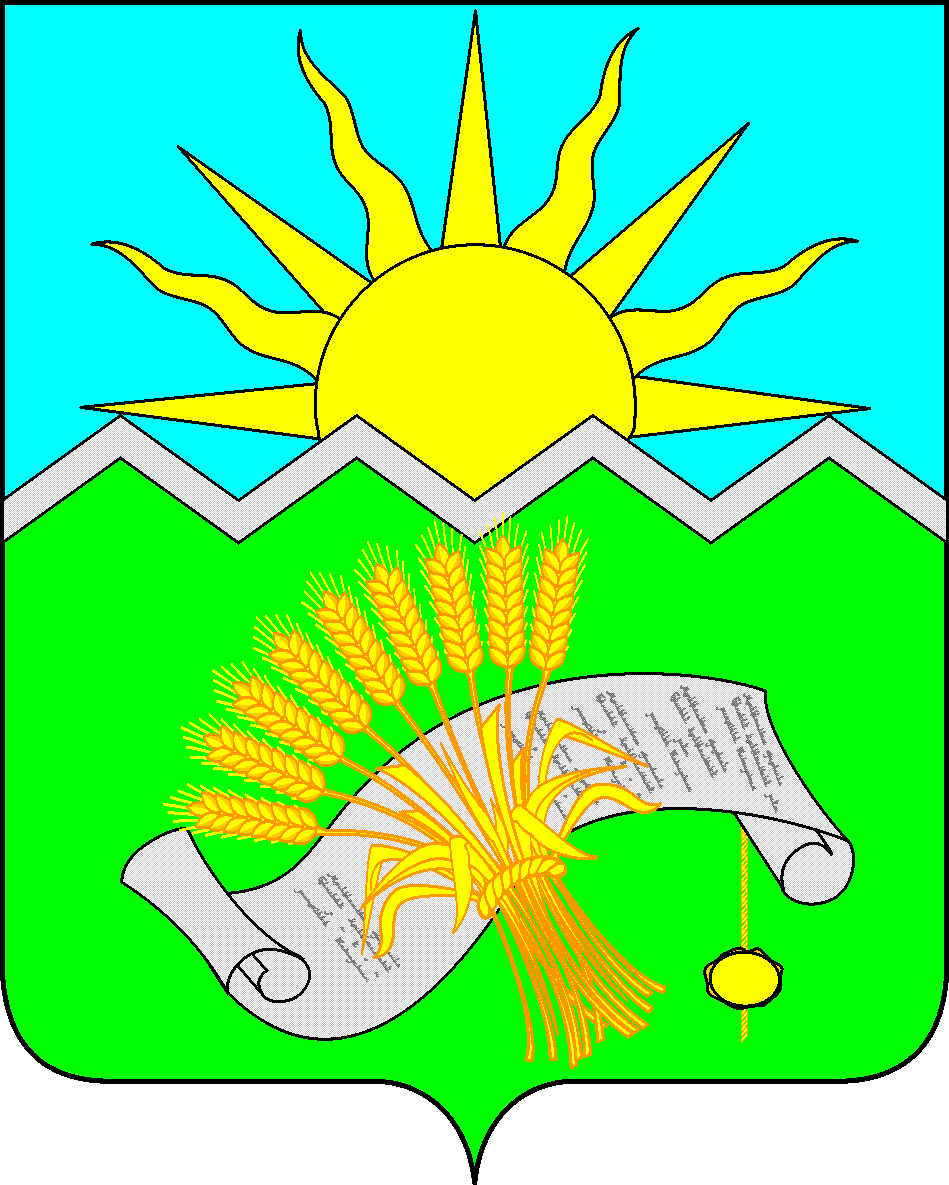 ТАТАРСТАН РЕСПУБЛИКАСЫБУА МУНИЦИПАЛЬ РАЙОНЫ ЯҢА ТИНЧӘЛЕАВЫЛ ҖИРЛЕГЕ СОВЕТЫ 
Код показателяНаименование показателяСумма01 00 00 00 00 0000 000Источники внутреннего финансирования дефицитов бюджетов001 05 00 00 00 0000 000Изменение остатков средств на счетах по учету средств бюджета001 05 02 01 10 0000 510Увеличение прочих остатков денежных средств бюджетов сельских поселений-2896,5401 05 02 01 10 0000 610Уменьшение прочих остатков денежных средств бюджетов сельских поселений2896,54Код показателяНаименование показателяСумма2023 годСумма2024 год01 00 00 00 00 0000 000Источники внутреннего финансирования дефицитов бюджетов0001 05 00 00 00 0000 000Изменение остатков средств на счетах по учету средств бюджета0001 05 02 01 10 0000 510Увеличение прочих остатков денежных средств бюджетов сельских поселений-2932,90-2971,6001 05 02 01 10 0000 610Уменьшение прочих остатков денежных средств бюджетов сельских поселений2932,902971,60НаименованиеКод доходаСуммаНАЛОГОВЫЕ И НЕНАЛОГОВЫЕ ДОХОДЫ1 00 00000 00 0000 000813,00НАЛОГИ НА ПРИБЫЛЬ, ДОХОДЫ1 01 00000 00 0000 000100,00Налог на доходы физических лиц1 01 02000 01 0000 110100,00НАЛОГИ НА СОВОКУПНЫЙ ДОХОД1 05 00000 00 0000 000200,00Единый сельскохозяйственный налог1 05 03000 01 0000 110200,00НАЛОГИ НА ИМУЩЕСТВО1 06 00000 00 0000 000512,00Налог на имущество физических лиц1 06 01000 00 0000 11076,00Налог на имущество физических лиц, взимаемый по ставкам, применяемым к объектам налогообложения, расположенным в границах сельских поселений1 06 01030 10 0000 11076,00Земельный налог1 06 06000 00 0000 110436,00Земельный налог с организаций, обладающих земельным участком, расположенным в границах сельских поселений 1 06 06033 10 0000 11061,00Земельный налог с физических лиц, обладающих земельным участком, расположенным в границах сельских поселений1 06 06043 10 0000 110375,00ГОСУДАРСТВЕННАЯ ПОШЛИНА                   1 08 00000 00 0000 0001,00Государственная пошлина за совершение нотариальных действий должностными лицами органов местного самоуправления, уполномоченными в соответствии с законодательными актами Российской Федерации на совершение нотариальных действий1 08 04020 01 0000 1101,00БЕЗВОЗМЕЗДНЫЕ ПОСТУПЛЕНИЯ2 00 00000 00 0000 0002083,54Безвозмездные поступления от других бюджетов бюджетной системы 2 02 00000 00 0000 1502083,54Дотации бюджетам сельских поселений на выравнивание бюджетной обеспеченности из бюджетов муниципальных районов2 02 16001 10 0000 1501979,74Субвенции бюджетам сельских поселений на осуществление первичного воинского учета на территориях, где отсутствуют военные комиссариаты2 02 35118 10 0000 150103,80ВСЕГО ДОХОДОВ2896,54НаименованиеКод доходаСуммаСуммаНаименованиеКод дохода2023 год2024 годНАЛОГОВЫЕ И НЕНАЛОГОВЫЕ ДОХОДЫ1 00 00000 00 0000 000819,00827,00НАЛОГИ НА ПРИБЫЛЬ, ДОХОДЫ1 01 00000 00 0000 000106,00114,00Налог на доходы физических лиц1 01 02000 01 0000 110106,00114,00НАЛОГИ НА СОВОКУПНЫЙ ДОХОД1 05 00000 00 0000 000200,00200,00Единый сельскохозяйственный налог1 05 03000 01 0000 110200,00200,00НАЛОГИ НА ИМУЩЕСТВО1 06 00000 00 0000 000512,00512,00Налог на имущество физических лиц1 06 01000 00 0000 11076,0076,00Налог на имущество физических лиц, взимаемый по ставкам, применяемым к объектам налогооблажения, расположенным в границах сельских поселений1 06 01030 10 0000 11076,0076,00Земельный налог1 06 06000 00 0000 110436,00436,00Земельный налог с организаций, обладающих земельным участком, расположенным в границах сельских поселений 1 06 06033 10 0000 11061,0061,00Земельный налог с физических лиц, обладающих земельным участком, расположенным в границах сельских поселений1 06 06043 10 0000 110375,00375,00ГОСУДАРСТВЕННАЯ ПОШЛИНА                   1 08 00000 00 0000 0001,001,00Государственная пошлина за совершение нотариальных действий должностными лицами органов местного самоуправления, уполномоченными в соответствии с законодательными актами РФ на совершение нотариальных действий1 08 04020 01 0000 1101,001,00БЕЗВОЗМЕЗДНЫЕ ПОСТУПЛЕНИЯ2 00 00000 00 0000 0002113,902144,60Безвозмездные поступления от других бюджетов бюджетной системы 2 02 00000 00 0000 1502113,902144,60Дотации бюджетам сельских поселений на выравнивание бюджетной обеспеченности из бюджетов муниципальных районов2 02 16001 10 0000 1502006,602033,40Субвенции бюджетам сельских поселений на осуществление первичного воинского учета на территориях, где отсутствуют военные комиссариаты2 02 35118 10 0000 150107,30111,20ВСЕГО ДОХОДОВ2932,902971,60НаименованиеКВСРРЗПРЦСРВРСуммаИсполнительный комитет Новотинчалинского сельского поселения4012896,54Общегосударственные вопросы40101916,00Функционирование высшего должностного лица субъекта РФ и муниципального образования4010102466,20Непрограмные направления расходов40101029900000000466,20Глава муниципального образования40101029900002030466,20Расходы на выплаты персоналу в целях обеспечения выполнения функций государственными (муниципальными) органами, казенными учреждениями, органами управления государственными внебюджетными фондами40101029900002030100466,20Функционирование высших органов исполнительной власти субъектов РФ и муниципальных образований4010104439,30Непрограмные направления расходов40101049900000000439,30Центральный аппарат40101049900002040439,30Расходы на выплаты персоналу в целях обеспечения выполнения функций государственными (муниципальными) органами, казенными учреждениями, органами управления государственными внебюджетными фондами40101049900002040100317,80Закупка товаров, работ и услуг для государственных (муниципальных) нужд40101049900002040200117,30Иные бюджетные ассигнования401010499000020408004,80Другие общегосударственные вопросы401011310,50Непрограмные направления расходов4010113990000000010,50Диспансеризация муниципальных служащих401011399000970717,60Закупка товаров, работ и услуг для государственных (муниципальных) нужд401011399000970712007,60Страхование муниципальных служащих401011399000924102,90Закупка товаров, работ и услуг для государственных (муниципальных) нужд401011399000924102002,90Национальная оборона40102103,80Мобилизационная и вневойсковая подготовка4010203103,80Непрограмные направления расходов40102039900000000103,80Осуществление первичного воинского учета на территориях, где отсутствуют военные комиссариаты, за счет средств федерального бюджета40102039900051180103,80Расходы на выплаты персоналу в целях обеспечения выполнения функций государственными (муниципальными) органами, казенными учреждениями, органами управления государственными внебюджетными фондами4010203990005118010093,48Закупка товаров, работ и услуг для государственных (муниципальных) нужд4010203990005118020010,32Национальная экономика401040022,20Дорожное хозяйство401040922,20Непрограмные направления расходов4010409990000000022,20Содержание и ремонт автомобильных дорог в рамках благоустройства4010409990007802022,20Иные бюджетные ассигнования4010409990007802080022,20Жилищно-коммунальное хозяйство4010 51075,60Коммунальное хозяйство40105029900075050398,20Иные бюджетные ассигнования40105029900075050800398,20Благоустройство40105039900078000677,40Непрограмные направления расходов40105039900000000677,40Уличное освещение40105039900078010563,20Закупка товаров, работ и услуг для государственных (муниципальных) нужд40105039900078010200563,20Прочие мероприятия по благоустройству городских округов и поселений40105039900078050114,20Закупка товаров, работ и услуг для государственных (муниципальных) нужд4010503990007805020068,00Иные бюджетные ассигнования4010503990007805080046,20Культура, кинематография40108778,94Культура4010801778,94Муниципальная программа «Развитие культуры Буинского муниципального района»40108010800000000778,94Обеспечение деятельности клубов и культурно-досуговых центров40108010840144091778,94Расходы на выплаты персоналу в целях обеспечения выполнения функций государственными (муниципальными) органами, казенными учреждениями, органами управления государственными внебюджетными фондами40108010840144091100212,80Закупка товаров, работ и услуг для государственных (муниципальных) нужд40108010840144091200556,64Иные бюджетные ассигнования401080108401440918009,50Всего расходов2896,54НаименованиеКВСРРЗПРЦСРВРСумма 2023 годСумма 2024 годИсполнительный комитет Новотинчалинского сельского поселения4012862,302828,58Общегосударственные вопросы40101917,1918,30Функционирование высшего должностного лица субъекта РФ и муниципального образования4010102466,20466,20Непрограммные направления расходов40101029900000000466,20466,20Глава муниципального образования40101029900002030466,20466,20Расходы на выплаты персоналу в целях обеспечения выполнения функций государственными (муниципальными) органами, казенными учреждениями, органами управления государственными внебюджетными фондами40101029900002030100466,20466,20Функционирование высших органов исполнительной власти субъектов РФ и муниципальных образований4010104440,40441,60Непрограммные направления расходов40101049900000000440,40441,60Центральный аппарат40101049900002040440,40441,60Расходы на выплаты персоналу в целях обеспечения выполнения функций государственными (муниципальными) органами, казенными учреждениями, органами управления государственными внебюджетными фондами40101049900002040100317,80317,80Закупка товаров, работ и услуг для государственных (муниципальных) нужд40101049900002040200117,80119,00Иные бюджетные ассигнования401010499000020408004,804,80Другие общегосударственные вопросы401011310,5010,50Непрограмные направления расходов401011310,5010,50Диспансеризация муниципальных служащих401011399000970717,607,60Закупка товаров, работ и услуг для государственных (муниципальных) нужд401011399000970712007,607,60Страхования муниципальных служащих401011399000924102,902,90Закупка товаров, работ и услуг для государственных (муниципальных) нужд401011399000024102002,902,90Национальная оборона40102107,30111,20Мобилизационная и вневойсковая подготовка4010203107,30111,20Непрограммные направления расходов 40102039900000000107,30111,20Осуществление первичного воинского учета на территориях, где отсутствуют военные комиссариаты, за счет средств федерального бюджета40102039900051180107,30111,20Расходы на выплаты персоналу в целях обеспечения выполнения функций государственными (муниципальными) органами, казенными учреждениями, органами управления государственными внебюджетными фондами4010203990005118010097,02100,86Закупка товаров, работ и услуг для государственных (муниципальных) нужд4010203990005118020010,2810,34Национальная экономика401040022,222,20Дорожное хозяйство4010422,222,20Непрограммные направления расходов401040922,222,20Содержание и ремонт автомобильных дорог в рамках благоустройства4010409990007802022,222,20Иные бюджетные ассигнования4010409990007802080022,222,20Жилищно-коммунальное хозяйство401051086,901098,40Коммунальное хозяйство40105029900075050398,20398,2Иные бюджетные ассигнования40105029900075050800398,20398,2Благоустройство4010 50 3688,70700,,20Непрограммные направления расходов40105039900000000688,70700,20Уличное освещение40105039900078010574,46585,95Закупка товаров, работ и услуг для государственных (муниципальных) нужд40105039900078010200574,46585,95Прочие мероприятия по благоустройству городских округов и поселений40105039900078050114,24114,25Закупка товаров, работ и услуг для государственных (муниципальных) нужд4010503990007805020075,5475,55Иные бюджетные ассигнования4010503990007805080038,7038,70Культура, кинематография40108728,80678,48Культура4010801728,80678,48Муниципальная программа «Развитие культуры Буинского муниципального района»40108010800000000728,80678,48Обеспечение деятельности клубов и культурно-досуговых центров40108010840144091728,80678,48Расходы на выплаты персоналу в целях обеспечения выполнения функций государственными (муниципальными) органами, казенными учреждениями, органами управления государственными внебюджетными фондами40108010840144091100226,40240,90Закупка товаров, работ и услуг для государственных (муниципальных) нужд40108010840144091200492,90428,08Иные бюджетные ассигнования401080108401440918009,509,5Всего расходов (без условно утвержденных)2862,302828,58НаименованиеРЗПРЦСРВРСумма(тыс. руб.)Общегосударственные вопросы01916,00Функционирование высшего должностного лица субъекта РФ и муниципального образования0102466,20Непрограмные направления расходов01029900000000466,20Глава муниципального образования01029900002030466,20Расходы на выплаты персоналу в целях обеспечения выполнения функций государственными (муниципальными) органами, казенными учреждениями, органами управления государственными внебюджетными фондами01029900002030100466,20Функционирование высших органов исполнительной власти субъектов РФ и муниципальных образований0104439,30Непрограмные направления расходов01049900000000439,30Центральный аппарат01049900002040439,30Расходы на выплаты персоналу в целях обеспечения выполнения функций государственными (муниципальными) органами, казенными учреждениями, органами управления государственными внебюджетными фондами01049900002040100317,80Закупка товаров, работ и услуг для государственных (муниципальных) нужд01049900002040200117,30Иные бюджетные ассигнования010499000020408004,80Другие общегосударственные вопросы011310,50Непрограмные направления расходов0113990000000010,50Диспансеризация муниципальных служащих011399000970717,60Закупка товаров, работ и услуг для государственных (муниципальных) нужд011399000970712007,60Страхование муниципальных служащих011399000924102,90Закупка товаров, работ и услуг для государственных (муниципальных) нужд011399000924102002,90Национальная оборона02103,80Мобилизационная и вневойсковая подготовка0203103,80Непрограмные направления расходов02039900000000103,80Осуществление первичного воинского учета на территориях,где отсутствуют военные комиссариаты,за счет средств федерального бюджета02039900051180103,80Расходы на выплаты персоналу в целях обеспечения выполнения функций государственными (муниципальными) органами, казенными учреждениями, органами управления государственными внебюджетными фондами0203990005118010093,48Закупка товаров, работ и услуг для государственных (муниципальных) нужд0203990005118020010,32Национальная экономика040022,20Дорожное хозяйство040922,20Непрограмные направления расходов0409990000000022,20Содержание и ремонт автомобильных дорог в рамках благоустройства0409990007802022,20Иные бюджетные ассигнования0409990007802080022,20Жилищно-коммунальное хозяйство0 51075,60Коммунальное хозяйство05029900075050398,20Иные бюджетные ассигнования05029900075050800398,20Благоустройство05039900078000677,40Непрограмные направления расходов05039900000000677,40Уличное освещение05039900078010563,20Закупка товаров, работ и услуг для государственных (муниципальных) нужд05039900078010200563,20Прочие мероприятия по благоустройству городских округов и поселений05039900078050114,20Закупка товаров, работ и услуг для государственных (муниципальных) нужд0503990007805020068,00Иные бюджетные ассигнования0503990007805080046,20Культура, кинематография08778,94Культура0801778,94Муниципальная программа «Развитие культуры Буинского муниципального района»08010800000000778,94Обеспечение деятельности клубов и культурно-досуговых центров08010840144091778,94Расходы на выплаты персоналу в целях обеспечения выполнения функций государственными (муниципальными) органами, казенными учреждениями, органами управления государственными внебюджетными фондами08010840144091100212,80Закупка товаров, работ и услуг для государственных (муниципальных) нужд08010840144091200556,64Иные бюджетные ассигнования080108401440918009,50Всего расходов2896,54НаименованиеРЗПРЦСРВРСумма 2023 годСумма 2024 годОбщегосударственные вопросы01917,10918,30Функционирование высшего должностного лица субъекта РФ и муниципального образования0102466,20466,20Непрограмные направления расходов01029900000000466,20466,20Глава муниципального образования01029900002030466,20466,20Расходы на выплаты персоналу в целях обеспечения выполнения функций государственными (муниципальными) органами, казенными учреждениями, органами управления государственными внебюджетными фондами01029900002030100466,20466,20Функционирование высших органов исполнительной власти субъектов РФ и муниципальных образований0104440,40441,60Непрограмные направления расходов01049900000000440,40441,60Центральный аппарат01049900002040440,40441,60Расходы на выплаты персоналу в целях обеспечения выполнения функций государственными (муниципальными) органами, казенными учреждениями, органами управления государственными внебюджетными фондами01049900002040100317,80317,80Закупка товаров, работ и услуг для государственных (муниципальных) нужд01049900002040200117,80119,00Иные бюджетные ассигнования010499000020408004,804,80Другие общегосударственные вопросы0 11 310,5010,50Непрограмные направления расходов0113990000000010,5010,50Диспансеризация муниципальных служащих011399000970717,607,60Закупка товаров, работ и услуг для государственных (муниципальных) нужд011399000970712007,607,60Страхования муниципальных служащих011399000924102,902,90Закупка товаров, работ и услуг для государственных (муниципальных) нужд011399000924102002,902,90Национальная оборона02107,30111,20Мобилизационная и вневойсковая подготовка0203107,30111,20Непрограмные направления расходов02039900000000107,30111,20Осуществление первичного воинского учета на территориях, где отсутствуют военные комиссариаты, за счет средств федерального бюджета02039900051180107,30111,20Расходы на выплаты персоналу в целях обеспечения выполнения функций государственными (муниципальными) органами, казенными учреждениями, органами управления государственными внебюджетными фондами0203990005118010097,02100,86Закупка товаров, работ и услуг для государственных (муниципальных) нужд0 203990005118020010,2810,34Национальная экономика0422,222,20Дорожное хозяйство040922,222,20Непрограмные направления расходов0409990000000022,222,20Содержание и ремонт автомобильных дорог в рамках благоустройства0409990007802022,222,20Иные бюджетные ассигнования0409990007802080022,222,20Жилищно-коммунальное хозяйство0 51086,901098,40Коммунальное хозяйство05029900075050398,20398,2Иные бюджетные ассигнования05029900075050800398,20398,2Благоустройство0 50 39900078000688,70700,,20Непрограмные направления расходов05039900000000688,70700,20Уличное освещение0 50 39900078010574,46585,95Закупка товаров, работ и услуг для государственных (муниципальных) нужд05039900078010200574,46585,95Прочие мероприятия по благоустройству городских округов и поселений05039900078050114,24114,25Закупка товаров, работ и услуг для государственных (муниципальных) нужд0503990007805020075,5475,55Иные бюджетные ассигнования05039900078050880038,7038,70Культура, кинематография08728,80678,48Культура0801728,80678,48Муниципальная программа «Развитие культуры Буинского муниципального района»08010800000000728,80678,48Обеспечение деятельности клубов и культурно-досуговых центров08010840144091728,80678,48Расходы на выплаты персоналу в целях обеспечения выполнения функций государственными (муниципальными) органами, казенными учреждениями, органами управления государственными внебюджетными фондами08010840144091100226,40240,90Закупка товаров, работ и услуг для государственных (муниципальных) нужд08010840144091200492,90428,08Иные бюджетные ассигнования080108401440918009,509,5Всего расходов (без условно утвержденных)2862,302828,58